DEPARTEMENT DE LA CORSE DU SUD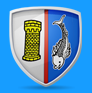 COMMUNE DE PROPRIANOMISE EN CONCURRENCE POUR L’OCCUPATION DU DOMAINE PUBLIC.REGLEMENT DE CONSULTATION.FEVRIER 2021.OBJET DE LA CONSULTATION :	La Commune de Propriano autorise l’occupation de plusieurs emplacements faisant partie du domaine public, situés sur l’Avenue Napoléon et le parking du port, uniquement afin d’y exercer des activités commerciales. A l’issue de la procédure de mise en concurrence, une convention d’occupation du domaine public communal sera conclue.1.1 Décomposition en lots des La superficie de l’emplacement pourrait être modifiée par la Collectivité en cas de travaux à réaliser par la Commune notamment dans le cas du dispositif « Petites Villes de demain ».1.2 Durée prévisionnelle de la convention d’occupationChaque convention sera conclue pour une durée prévisionnelle de 69 mois.La convention prendra effet au 1er avril 2021 (date prévisionnelle) et viendra à terme le 31 décembre 2026 (date ferme).RETRAIT DU DOSSIER DE CONSULTATION :Le dossier de consultation sera délivré sur demande écrite :Par courriel à l’adresse suivante : mairie.propriano.mja@wanadoo.frPar courrier à l’adresse : Commune de Propriano – 6 Avenue Napoléon III – 20110 Propriano.A partir du site Internet de la commune : www.mairie-propriano.comPIECES DU DOSSIER DE CONSULTATION :Un avis d’appel public à la concurrence,Un règlement de consultation et son annexe (attestation sur l’honneur),Un formulaire de candidature et son annexe.Un projet de convention valant de cahier des charges.CONSTITUTION ET REMISE DES DOSSIERS DE CANDIDATURE :Constitution : Les candidats doivent produire un dossier de candidature composé des documents suivants :Un courrier de candidature motivé,Un extrait K bis de moins de 3 mois.Un règlement de consultation avec une attestation sur l’honneur, paraphé et signé.Une convention valant cahier des charges, paraphée et signée.Un formulaire d’offre complété, daté et signé.Tout autre document jugé utile à la candidature permettant au candidat de démontrer qu’il a les capacités professionnelles et financières pour répondre à la présente mise en concurrence (bilans comptables, chiffres d’affaires des précédentes années, déclaration de banques, présentation avec justificatifs des dernières activités…).La Commune de Propriano se réserve le droit de demander au candidat la production de toute pièce manquante, citée ci-dessus.Toutes les pièces du dossier de candidatures seront rédigées en langue française. Toutefois, les certificats délivrés dans une langue étrangère doivent faire l’objet d’une traduction assermentée en langue française.Remise :Le dossier de candidature devra être mis sous-enveloppe avec la mention NE PAS OUVRIR.L’enveloppe sera expédiée par la poste en recommandé avec accusé de réception, ou équivalent, à l’adresse suivante : Commune de Propriano6 Avenue Napoléon III20110 Propriano.DATE LIMITE DE RECEPTION DES DOSSIERS DE CANDIDATURE :La date limite est fixée au mardi 23 mars 2021 à 11H00.CRITERES D’ATTRIBUTION :1- Compétence professionnelle du candidat dans le domaine d’activité concerné : 50%.2- Moyens matériels et humains affectés à l’exercice de l’activité -Organisation de l’exploitation de l’activité (notamment en termes de jours et horaires d’ouverture du commerce - Hors toutes mesures de restriction qui pourraient être imposées par les pouvoirs publics, notamment au titre de la situation de crise sanitaire (Couvre-feu, etc…) : 30%.3- Montant de la part variable de la redevance d’occupation proposé par le candidat - Pertinence et justification de son mode de calcul : 20%.7-                 NEGOCIATIONS :La commune de Propriano se réserve la possibilité de négocier avec les candidats qui auront présenté une offre complète.La phase de négociation est destinée à la clarification des offres et à permettre aux candidats de les améliorer. 8.            CLASSEMENT DES OFFRES :La Commune de Propriano procédera à un classement des candidats en fonction des notes attribuées à chacun d’entre eux, et en application des critères d’attribution mentionnés ci-dessus.9.             CAS D’IRRECEVABILITE DES DOSSIERS DE CANDIDATURE :La rédaction ou la présentation des pièces du dossier dans une autre langue que la langue française, ou dans une autre monnaie que l’euro.Les dossiers de candidature transmis par voie électronique.La réception tardive du dossier, après la date et l’heure limite.La non production des pièces évoquées à l’article 4 du règlement de consultation, après demande de la commune de Propriano de les produire.Une candidature présentée à la fois au nom propre et en qualité de représentant d’une société pour une même mise en concurrence.10-             CANDIDATURE PAR UNE PERSONNE PHYSIQUE :En cas de candidature par une personne physique, la convention d’occupation du domaine public sera signée avec celle-ci.Tout transfert ultérieur du contrat à une société, pour exercer l’activité, objet de la présente consultation, ne pourra se faire que par avenant à la convention d’occupation du domaine public, soumis à l’approbation du conseil municipal, et aux conditions suivantes :La personne physique, bénéficiaire du contrat, devra détenir la totalité des titres et être le dirigeant de la société bénéficiaire du transfert.Les termes de cette double condition devront être respectés pendant toute la durée de la convention d’occupation du domaine public, sous peine de résiliation de celle-ci, sans versement d’indemnités.11.              RENSEIGNEMENTS :Toutes demandes concernant la consultation ou la mise en concurrence pourront être adressées par écrit jusqu’à 10 jours maximum avant la date limite de remise des dossiers de candidatures.Par courrier : Commune de Propriano6 Avenue Napoléon III20110 Propriano.Par courriel : mairie.propriano.mja@wanadoo.fr La réponse sera transmise sous 5 jours à l’ensemble des candidats ayant transmis une adresse postale ou courriel valide.VALIDITE DES OFFRES :La période de validité des offres est fixée à 60 jours à compter de la date limite de leur réception.La commune de Propriano se réservant le droit de ne pas donner suite à la présente consultation.PUBLICATION DE L’AVIS D’ATTRIBUTION :L’avis d’attribution des conventions d’occupation du domaine public sera publié sur un journal d’annonce légales et sur le site Internet de la Commune.Mention manuscrite « Lu et approuvé »Signature (et cachet éventuel) du candidat.ANNEXE AU REGLEMENT DE CONSULTATIONATTESTATION SUR L’HONNEURJe soussigné(e) (Nom, Prénom) :…………………………………………………………………Demeurant (adresse) :…………………………………………………………………………….			…………………………………………………………………………… Déclare agir :   En nom propre.		     En qualité de représentant d’une société. Déclare être candidat à une procédure de sélection préalable pour l’occupation du domaine public en vue de l’exploitation de l’emplacement portant le n° de lot … : ……………………pour exercer une activité de…………………………………………………………………………….. Atteste sur l’honneur ne pas avoir fait l’objet au cours des cinq dernières années d’une condamnation définitive pour les infractions visées aux articles ci-dessous :Code du travailArticles L.8221-1 à L.8224-6 (travail dissimulé) ;Article L.8251-1 (travailleurs étrangers) ;Article L.8231-1 (marchandage) ;Article L.8241-1 (prêt illicite de main d’œuvre) ;Code pénal Articles 222-38 et 222-40 (trafic stupéfiants) ;Articles 313-1, 313-2 et 313-3 (escroquerie ;Articles 314-1, 314-2 et 314-3 (abus de confiance) ;Articles 324-1 à 324-6 (blanchiment) ;Articles 421-2-1 et 421-5-2 (acte de terrorisme) ;Article 433-1 (corruption et trafic d’influence) ;Article 434-9-2 (entrave à la justice) ;Articles 435-2 à 435-4 (atteintes à l’administration publique) ;Articles 441-1 à 441-9 (faux) ;Article 450-1 (participation à une association de malfaiteurs).Code Général des Impôts Article 1741 (fraude fiscale).Fait à………………………Le………………………….Pour l’OccupantNom, Prénom, Qualité, Signature (et cachet éventuel)LotSituationEstimation superficieEstimation superficieDomaine d’activitéLotSituationBâti commercialNon bâti commercialDomaine d’activité128 Avenue Napoléon III49 m236 m2Restauration rapide226 Avenue Napoléon III254 m2Restaurant324 Avenue Napoléon III275 m256 m2Restaurant422 Avenue Napoléon III279 m2Restaurant514 Avenue Napoléon III191 m2Restaurant-Glacier610 Avenue Napoléon III204 m2Restaurant78 Avenue Napoléon III30 m2Boucherie-Charcuterie88 Avenue Napoléon III30 m2Restauration rapide9Parking Port de Plaisance25 m235 m2Ventes de glaçons